新 书 推 荐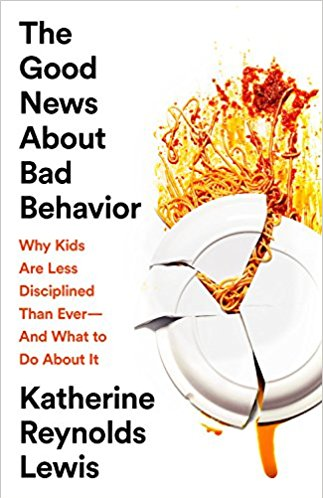 中文书名：《不奖不罚：如何让难管的孩子拥有自控力》   英文书名：THE GOOD NEWS ABOUT BAD BEHAVIOR作    者：Katherine Reynolds Lewis出 版 社：Ben Adams/Public Affairs代理公司：Inkwell/ANA/Lauren页    数：288页出版时间：2018年4月代理地区：中国大陆、台湾审读资料：电子稿类    型：家教育儿中文简体版曾授权，版权现已回归https://book.douban.com/subject/35178743/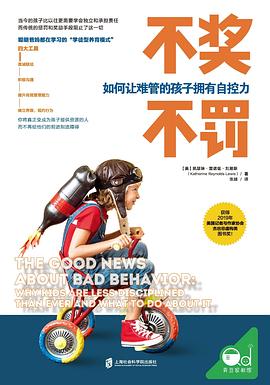 中简本出版记录：书  名：《不奖不罚：如何让难管的孩子拥有自控力》作  者：[美]凯瑟琳·雷诺兹·刘易斯出版社：上海社会科学院出版社出品方：青豆书坊译  者：张越出版年：2020年8月页  数：312页定  价：49.80元装  帧：平装内容简介：2019年美国记者与作家协会杰出非虚构类图书奖，入选美国“社区共读书”。2018年“35名35岁以上优秀新作家”得主，“母亲琼斯”网站极受欢迎、被世界各地读者追捧的热门作者。关注“孩子难管怎么办”，不如关注“孩子为什么难管”。如何成为为孩子提供资源的人，而不是他们前进路上的障碍？为什么“学徒型养育模式”更适应当下的育儿环境？作者走访十余州搜集丰富案例，“学徒型养育模式”为学校、家庭、社区、教育机构带来哪些神奇变化？2-18岁分年龄段适合家务清单，助力孩子掌握生活技能，和孩子一起做家务吧！孩子表现好了就奖励，表现不好就惩罚？这种旧的管教模式就像拨号电话一样过时了！社会的快速变化和电子产品的密集使用，导致问题孩子越来越多，他们正在面临前所未有的自控力危机。资深媒体人兼育儿专家凯瑟琳·雷诺兹·刘易斯花费五年时间走访调研，以坚实的神经科学、心理学研究为依据，以大量家庭、学校、社区、教育机构的案例为佐证，提出了一种以培养孩子自我控制为核心的“学徒型养育模式”，即通过与孩子加强联系、增进沟通和提升他们的能力来消除不良行为的根源。对于孩子的不良行为，家长们不必纠结自责，而应视为孩子成长过程中的必经阶段，你和你的家庭更因此获得了操练新型教养工具的好机会，从而找到一条让每个人都更能发挥所长、更善良和更快乐的道路。作者简介：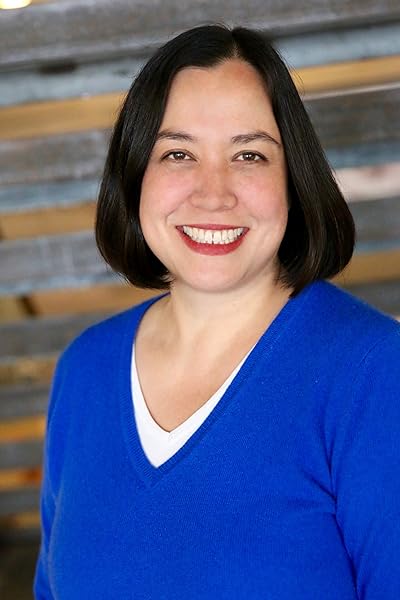      凯瑟琳·雷诺兹·刘易斯（Katherine Reynolds Lewis）是一位屡获殊荣的记者，并持有家庭培育师资质证书。毕业于哈佛大学物理系，曾任纽豪斯新闻社和彭博新闻社的全美通讯记者。长期为《大西洋报》《财富》《美国今日》《华盛顿邮报》《职业母亲》《彭博商业周刊》《纽约时报》等报刊撰稿。她的调研和写作曾得到诸如凯瑞全球善行中心、美国新闻基金会、波因特研究所和马里兰大学凯西新闻中心等机构的资助。如今与丈夫及三个孩子在华盛顿定居。媒体评价：“凯瑟琳·雷诺兹·刘易斯为当代许多快节奏、高压力的家庭敲响了警钟：跟孩子建立联结、良好沟通并且给孩子发展自身能力的空间，实在迫在眉睫。”——南希·K .施罗斯伯格，美国教育委员会高级研究员“如果你正在养育令人头大的难管的孩子，那本书是你的必读之书；如果你迫切想要教会孩子如何调控自身的行为，并最终得以依靠自己的力量获得成功，那么这本书也定能为你带来启发。”——朱莉·利思科特-海姆斯，畅销书《如何让孩子成年又成人》的作者目录：PART 1　今天的孩子面临着自控力危机1. 孩子越来越难管，聪明爸妈怎么办？2. 不听话会传染3. “熊孩子”与大脑发育有关？ !4. 老一套的育儿方法该淘汰了PART 2　培养孩子自控力的关键步骤5. 用“学徒型”养育模式代替“命令—服从”模式6. 真诚联结：缔造强健亲子关系的第一要素7. 积极沟通：不包办、少命令，共情式聆听8. 提升自我管理能力：让孩子学会解决问题9. 确立界限，才能规约行为PART 3　“学徒型”养育模式的实用技巧与建议10. 放弃做完美父母，但要努力成为孩子的榜样11. 持久改变：建立育儿支持网络邀请你的孩子一起来做家务吧：2-18 岁分年龄段适合家务清单精华知识要点以及延伸资讯鸣谢参考文献感谢您的阅读！请将反馈信息发至：版权负责人Email：Rights@nurnberg.com.cn安德鲁·纳伯格联合国际有限公司北京代表处北京市海淀区中关村大街甲59号中国人民大学文化大厦1705室, 邮编：100872电话：010-82504106, 传真：010-82504200公司网址：http://www.nurnberg.com.cn书目下载：http://www.nurnberg.com.cn/booklist_zh/list.aspx书讯浏览：http://www.nurnberg.com.cn/book/book.aspx视频推荐：http://www.nurnberg.com.cn/video/video.aspx豆瓣小站：http://site.douban.com/110577/新浪微博：安德鲁纳伯格公司的微博_微博 (weibo.com)微信订阅号：ANABJ2002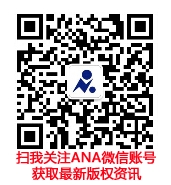 